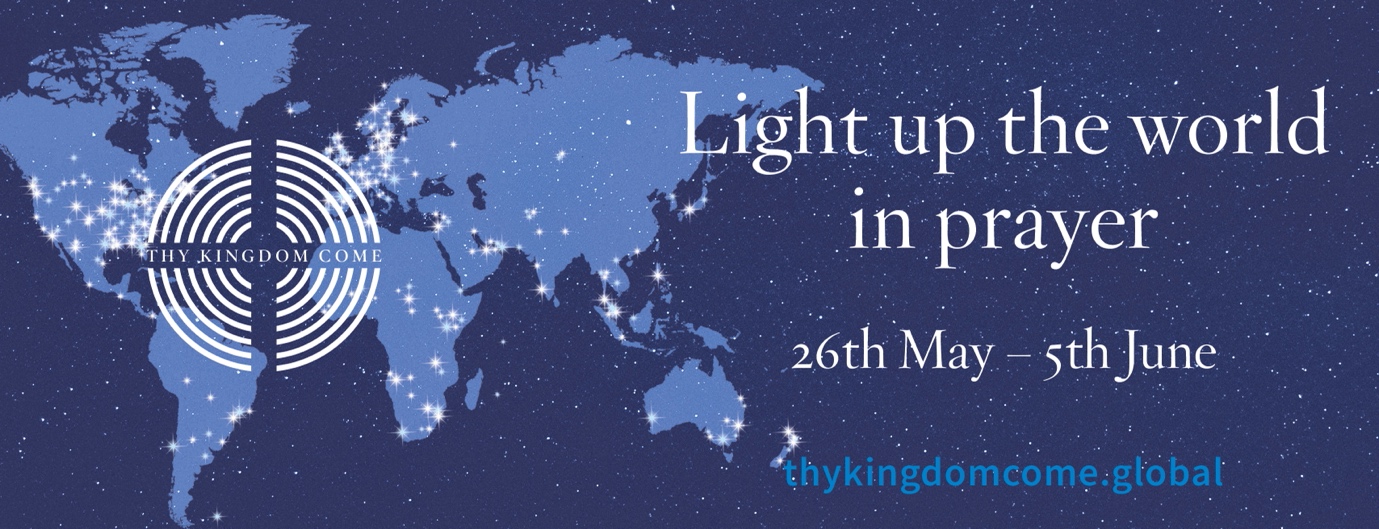 Resources for Thy Kingdom Come 2022 In this document we’ve highlighted some key resources for TKC, including new material for 2022 and a section on publicity. Much more information on these and other resources is available at www.thykingdomcome.globalResources for AdultsDaily PrayerTwo new resources written by the Archbishop of Canterbury:Prayer Journal 2022 -  short daily reflections on a different biblical image of the Holy Spirit, and space to write prayers for your five people Novena 2022 -  nine days of reflections on verses from the book of 1 Peter, accompanied by inspiring artwork  View and download both at: https://www.thykingdomcome.global/prayer-resources Printed copies can be purchased at:  www.chpublishing.co.uk/thykingdomcome Available in Large Print at: https://www.cpo.org.uk/search.aspx?q=thy+kingdom+comeAudio ReflectionsLectio 365  -  Daily audio reflections led by Justin Welby and members of the 24-7 Prayer team, available at:  https://www.24-7prayer.com/resource/lectio-365/  Video reflectionsTKC Daily Video reflections -  from a variety of contributors. Will be available at:  https://www.thykingdomcome.global/videos  and https://vimeo.com/showcase/8467262Resources for FamiliesDaily audio reflectionsLectio for Families  - daily audio reflections on 24-7 Prayer’s Lectio for Families app at:        www.24-7prayer.com/resource/lectioforfamilies/Creative ideas for praying at homeBright Prayer Ideas for families at home  - available at:       www.thykingdomcome.global/resources/bright-ideas-resourcesResources for Young PeopleThe Way UK Videos  -  New video series on Prayer produced by The Way, with accompanying discussion plans. Available at: www.youtube.com/playlist?list=PL8MWRKUMxYC25dkbxoYaLb19zfT2u6vF3The Way can be followed at their social channels:Instagram @thewayuk: https://www.instagram.com/thewayukTikTok @thewaytv: https://www.tiktok.com/@thewaytvYouTube /TheWayChannel: https://www.youtube.com/c/TheWaychannelResources for ChildrenCheeky PandasCheeky Pandas Videos  -   a new cartoon series for 2022 to help children grow in their faith, based on the Fruit of the Spirit. Each episode is accompanied by an Activity pack and an Assembly plan for schools.  Available at:  https://cheekypandas.com/cheeky-pandas-series/Cheeky Pandas Book   -  Queen CJ and the Bouncy Castle. To celebrate the Queen’s Platinum Jubilee, a story on the theme of God’s faithfulness. Available to buy at: https://www.chpublishing.co.uk/features/thy-kingdom-comeResources for Churches  -  Praying TogetherCreative ideas and resources for corporate prayerUpper Room  -  run a Prayer Room / Continuous prayer. Guidance for setting up your prayer room at:  https://www.thykingdomcome.global/resources/continuous-24-hour-prayerPostcard Project  -  Connect with your local community by posting a ‘prayer postcard’ into
nearby homes and encouraging them to send in prayer requests “Praying for You” prayer cards available at:  https://www.cpo.org.uk/thykingdomcomeStations of the Cross using 2022 Novena artwork  -   view and download at: https://www.thykingdomcome.global/resources/resources-prayer-stationsBright Prayer Ideas for your Church  -  lots more ideas available at:       www.thykingdomcome.global/resources/bright-ideas-resourcesPublicising and launching Thy Kingdom Come in your churchVideo  -  Create your own TKC video to promote your prayer event. A step-by-step guide is available at Go Chatter Videos:  www.thykingdomcome.global/stories/how-create-your-own-customised-thy-kingdom-come-videoTKC Social Media Graphics & Banners -  available at:https://www.thykingdomcome.global/resources/2022-social-media-graphics-bannersA short Act of Commissioning  -  new for 2022, a short liturgy designed to be included in services on Sunday, 22nd May:https://www.thykingdomcome.global/sites/default/files/2022-02/TKC%20Commissioning.pdf